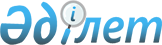 "2018-2020 жылдарға арналған Жуалы ауданы ауылдық округтерінің бюджеттері туралы" Жуалы аудандық мәслихатының 2017 жылғы 25 желтоқсандағы №21-3 шешіміне өзгерістер енгізу туралыЖамбыл облысы Жуалы аудандық мәслихатының 2018 жылғы 13 қыркүйектегі № 32-2 шешімі. Жамбыл облысы Әділет департаментінде 2018 жылғы 17 қыркүйекте № 3949 болып тіркелді
      РҚАО-ның ескертпесі.

      Құжаттың мәтінінде тұпнұсқаның пунктуациясы мен орфографиясы сақталған. 
      Қазақстан Республикасының 2008 жылғы 4 желтоқсандағы Бюджет кодексіне және "Қазақстан Республикасындағы жергілікті мемлекеттік басқару және өзін-өзі басқару туралы" Қазақстан Республикасының 2001 жылғы 23 қаңтардағы Заңының 6 бабына сәйкес және "2018-2020 жылдарға арналған аудандық бюджет туралы" Жуалы аудандық мәслихатының 2017 жылғы 20 желтоқсандағы № 20-3 шешіміне өзгерістер енгізу туралы" Жуалы аудандық мәслихатының 2018 жылғы 07 қыркүйектегі № 31-3 шешімі негізінде (нормативтік құқықтық актілердің мемлекеттік тіркеу тізілімінде № 3946 болып тіркелген) Жуалы аудандық мәслихаты ШЕШІМ ҚАБЫЛДАДЫ:
      1. "2018-2020 жылдарға арналған Жуалы ауданы ауылдық округтерінің бюджеттері туралы" Жуалы аудандық мәслихаттың 2017 жылғы 25 желтоқсандағы № 21-3 шешіміне (нормативтік құқықтық актілерді мемлекеттік тіркеу тізілімінде № 3657 болып тіркелген, 2018 жылдың 9 қаңтарда аудандық "Жаңа өмір"-"Новая жизнь" газетінде жарияланған) келесі өзгерістер енгізілсін:
      1 тармақта:
      1.1 Б. Момышұлы ауылы әкімінің аппараты 
      1 тармақта:
      1) тармақшада:
      "275 893" деген сандар "280 840" деген сандармен ауыстырылсын;
      "41 111" деген сандар "48 921" деген сандармен ауыстырылсын;
      "224 349" деген сандар "221 486" деген сандармен ауыстырылсын;
      2) тармақшада:
      "275 893" деген сандар "280 840" деген сандармен ауыстырылсын.
      1.3 Ақсай ауылдық округі 
      1 тармақта:
      1) тармақшада:
      "88 923" деген сандар "90 160" деген сандармен ауыстырылсын;
      "81 781" деген сандар "83 018" деген сандармен ауыстырылсын;
      2) тармақшада:
      "88 923" деген сандар "90 160" деген сандармен ауыстырылсын.
      1.4 Боралдай ауылдық округі 
      1 тармақта:
      1) тармақшада:
      "75 380" деген сандар "77 530" деген сандармен ауыстырылсын;
      "3 228" деген сандар "3 378" деген сандармен ауыстырылсын;
      "70 123" деген сандар "72 123" деген сандармен ауыстырылсын;
      2) тармақшада:
      "75 380" деген сандар "77 530" деген сандармен ауыстырылсын.
      1.6 Көкбастау ауылдық округі 
      1 тармақта:
      1) тармақшада:
      "77 876" деген сандар "79 352" деген сандармен ауыстырылсын;
      "71 291" деген сандар "72 767" деген сандармен ауыстырылсын;
      2) тармақшада:
      "77 876" деген сандар "79 352" деген сандармен ауыстырылсын.
      1.7 Күреңбел ауылдық округі 
      1 тармақта:
      1) тармақшада:
      "53 050" деген сандар "51 563" деген сандармен ауыстырылсын;
      "48 999" деген сандар "47 512" деген сандармен ауыстырылсын;
      2) тармақшада:
      "53 050" деген сандар "51 563" деген сандармен ауыстырылсын.
      1.8 Қарасаз ауылдық округі 
      1 тармақта:
      1) тармақшада:
      "87 312" деген сандар "86 636" деген сандармен ауыстырылсын;
      "80 940" деген сандар "80 264" деген сандармен ауыстырылсын;
      2) тармақшада:
      "87 312" деген сандар "86 636" деген сандармен ауыстырылсын.
      1.9 Қызыларық ауылдық округі 
      1 тармақта:
      1) тармақшада:
      "65 895" деген сандар "66 125" деген сандармен ауыстырылсын;
      "62 448" деген сандар "62 678" деген сандармен ауыстырылсын;
      2) тармақшада:
      "65 895" деген сандар "66 125" деген сандармен ауыстырылсын.
      1.10 Мыңбұлақ ауылдық округі 
      1 тармақта:
      1) тармақшада:
      "52 106" деген сандар "57 005" деген сандармен ауыстырылсын;
      "46 377" деген сандар "51 276" деген сандармен ауыстырылсын.
      2) тармақшада:
      "52 106" деген сандар "57 005" деген сандармен ауыстырылсын.
      1.11 Нұрлыкент ауылдық округі 
      1 тармақта:
      1) тармақшада:
      "84 043" деген сандар "89 579" деген сандармен ауыстырылсын;
      "4 218" деген сандар "6 792" деген сандармен ауыстырылсын;
      "79 592" деген сандар "82 554" деген сандармен ауыстырылсын.
      2) тармақшада:
      "84 043" деген сандар "89 579" деген сандармен ауыстырылсын.
      1.12 Шақпақ ауылдық округі 
      1 тармақта:
      1) тармақшада:
      "77 391" деген сандар "76 105" деген сандармен ауыстырылсын;
      "5 081" деген сандар "5 989" деген сандармен ауыстырылсын;
      "71 293" деген сандар "69 099" деген сандармен ауыстырылсын;
      2) тармақшада:
      "77 391" деген сандар "76 105" деген сандармен ауыстырылсын.
      Аталған шешімнің 1, 3, 4, 6, 7, 8, 9, 10, 11 және 12 қосымшалары осы шешімнің 1 және 10 қосымшаларына сәйкес жаңа редакцияда мазмұндалсын.
      2. Осы шешімнің орындалуына бақылау және интернет-ресурстарында жариялауды аудандық мәслихаттың әкімшілік аумақтық құрылым, аумақты әлеуметтік-экономикалық дамыту, бюджет және жергілікті салықтар мәселелері, адамдарды құқығын қорғау жөніндегі тұрақты комиссиясына жүктелсін.
      3. Осы шешім әділет органдарында мемлекеттік тіркеуден өткен күннен бастап күшіне енеді және 2018 жылдың 1 қаңтарынан қолданысқа енгізіледі. Б. Момышұлы ауылы әкімінің 2018 жылға арналған бюджеті Ақсай ауылдық округі 2018 жылға арналған бюджеті Боралдай ауылдық округі 2018 жылға арналған бюджеті Көкбастау ауылдық округі 2018 жылға арналған бюджеті Күреңбел ауылдық округі 2018 жылға арналған бюджеті Қарасаз ауылдық округі 2018 жылға арналған бюджеті Қызыларық ауылдық округі 2018 жылға арналған бюджеті Мыңбұлақ ауылдық округі 2018 жылға арналған бюджеті Нұрлыкент ауылдық округі 2018 жылға арналған бюджеті Шақпақ ауылдық округі 2018 жылға арналған бюджеті
					© 2012. Қазақстан Республикасы Әділет министрлігінің «Қазақстан Республикасының Заңнама және құқықтық ақпарат институты» ШЖҚ РМК
				
      Аудандық мәслихат

 Аудандық

      сессиясының төрағасы

 мәслихаттың хатшысы

      Қ.Сыдығалиев

Е.Тлеубеков
Жуалы аудандық мәслихатының
2018 жылғы 13 қыркүйектегі
№ 32-2 шешіміне 1 қосымшаЖуалы аудандық мәслихатының
2017 жылғы 25 желтоқсандағы
№ 21-3 шешіміне 1 қосымша
Санаты
Санаты
Санаты
Санаты
Сомасы, (мың теңге)
Сыныбы
Сыныбы
Сыныбы
Сомасы, (мың теңге)
Ішкі сыныбы
Ішкі сыныбы
Атауы
1
2
3
I.КІРІСТЕР
280 840
1
Салықтық түсімдер
48 921
01
Жеке табыс салығы
29 395
2
Жеке табыс салығы
29 395
04
Меншiкке салынатын салықтар
19 426
1
Мүлiкке салынатын салықтар
287
3
Жер салығы
1 200
4
Көлiк құралдарына салынатын салық
17 939
05
Тауарларға, жұмыстарға және қызметтерге салынатын iшкi салықтар
100
4
Кәсiпкерлiк және кәсiби қызметтi жүргiзгенi үшiн алынатын алымдар
100
2
Салықтық емес түсiмдер
10 433
01
Мемлекеттік меншіктен түсетін кірістер
120
5
Мемлекет меншігіндегі мүлікті жалға беруден түсетін кірістер
120
04
Мемлекеттік бюджеттен қаржыландырылатын, сондай-ақ Қазақстан Республикасы Ұлттық Банкінің бюджетінен (шығыстар сметасынан) ұсталатын және қаржыландырылатын мемлекеттік мекемелер салатын айыппұлдар, өсімпұлдар, санкциялар, өндіріп алулар
150
1
Мұнай секторы ұйымдарынан түсетін түсімдерді қоспағанда, мемлекеттік бюджеттен қаржыландырылатын, сондай-ақ Қазақстан Республикасы Ұлттық Банкінің бюджетінен (шығыстар сметасынан) ұсталатын және қаржыландырылатын мемлекеттік мекемелер салатын айыппұлдар, өсімпұлдар, санкциялар, өндіріп алулар
150
06
Басқа да салықтық емес түсiмдер
10 163
1
Басқа да салықтық емес түсiмдер
10 163
4
Трансферттердің түсімдері
221 486
02
Мемлекеттiк басқарудың жоғары тұрған органдарынан түсетiн трансферттер
221 486
3
Аудандардан (облыстық маңызы бар қала) трансферттер
221 486
Функционалдық тобы
Функционалдық тобы
Функционалдық тобы
Функционалдық тобы
Сомасы, (мың теңге)
Бюджеттік бағдарламалардың әкімшісі
Бюджеттік бағдарламалардың әкімшісі
Бюджеттік бағдарламалардың әкімшісі
Сомасы, (мың теңге)
Бағдарлама
Бағдарлама
Атауы
1
2
3
II. ШЫҒЫНДАР
280 840
01
Жалпы сипаттағы мемлекеттiк қызметтер
31 365
124
Аудандық маңызы бар қала, ауыл, кент, ауылдық округ әкімінің аппараты
31 365
001
Аудандық маңызы бар қала, ауыл, кент, ауылдық округ әкімінің қызметін қамтамасыз ету жөніндегі қызметтер
29 923
022
Мемлекеттік органның күрделі шығыстары
1 442
04
Білім беру
181 697
124
Аудандық маңызы бар қала, ауыл, кент, ауылдық округ әкімінің аппараты
181 697
004
Мектепке дейінгі тәрбие және оқыту, оның ішінде мектепке дейінгі тәрбие және оқыту ұйымдарында медициналық қызмет көрсетуді ұйымдастыру
181 697
07
Тұрғын үй-коммуналдық шаруашылық
53 669
124
Аудандық маңызы бар қала, ауыл, кент, ауылдық округ әкімінің аппараты
53 669
008
Елді мекендердегі көшелерді жарықтандыру
2 770
009
Елді мекендердің санитариясын қамтамасыз ету
12 717
011
Елді мекендерді абаттандыру және көгалдандыру
38 182
12
Көлiк және коммуникация
2 476 
124
Аудандық маңызы бар қала, ауыл, кент, ауылдық округ әкімінің аппараты
 2476
013
Аудандық маңызы бар қалаларда, кенттерде, ауылдарда, ауылдық округтерде автомобиль жолдарының жұмыс істеуін қамтамасыз ету
2 476
13
Басқалар
11 633
124
Аудандық маңызы бар қала, ауыл, кент, ауылдық округ әкімінің аппараты
11 633
040
Өңірлерді дамытудың 2020 жылға дейінгі бағдарламасы шеңберінде өңірлерді экономикалық дамытуға жәрдемдесу бойынша шараларды іске асыруға ауылдық елді мекендерді жайластыруды шешуге арналған іс-шараларды іске асыру
11 633
IІІ. Таза бюджеттік кредит беру
0
Бюджеттік кредиттер
0
5
Бюджеттік кредиттерді өтеу
0
IV. Қаржы активтерімен операциялар бойынша сальдо
0
Қаржы активтерді сатып алу
0
Мемлекеттік қаржы активтерін сатудан түсетін түсімдер
0
V. Бюджет тапшылығы (профициті)
0
VI. Бюджет тапшылығын қаржыландыру (прорфицитін пайдалану):
0
7
Қарыздар түсімі
0
Қарыздарды өтеу
0
Бюджет қаражатының пайдаланылатын қалдықтары
0Жуалы аудандық мәслихатының
2018 жылғы 13 қыркүйектегі
№ 32-2 шешіміне 2 қосымшаЖуалы аудандық мәслихатының
2017 жылғы 25 желтоқсандағы
№ 21-3 шешіміне 3 қосымша
Санаты
Санаты
Санаты
Санаты
Сомасы, (мың теңге)
Сыныбы
Сыныбы
Сыныбы
Сомасы, (мың теңге)
Ішкі сыныбы
Ішкі сыныбы
Атауы
1
2
3
I.КІРІСТЕР
90 160
1
Салықтық түсімдер
4 653
01
Жеке табыс салығы
1 450
2
Жеке табыс салығы
1 450
04
Меншiкке салынатын салықтар
3 203
1
Мүлiкке салынатын салықтар
51
3
Жер салығы
544
4
Көлiк құралдарына салынатын салық
2 608
2
Салықтық емес түсiмдер
2 489
01
Мемлекеттік меншіктен түсетін кірістер
24
5
Мемлекет меншігіндегі мүлікті жалға беруден түсетін кірістер
24
04
Мемлекеттік бюджеттен қаржыландырылатын, сондай-ақ Қазақстан Республикасы Ұлттық Банкінің бюджетінен (шығыстар сметасынан) ұсталатын және қаржыландырылатын мемлекеттік мекемелер салатын айыппұлдар, өсімпұлдар, санкциялар, өндіріп алулар
20
1
Мұнай секторы ұйымдарынан түсетін түсімдерді қоспағанда, мемлекеттік бюджеттен қаржыландырылатын, сондай-ақ Қазақстан Республикасы Ұлттық Банкінің бюджетінен (шығыстар сметасынан) ұсталатын және қаржыландырылатын мемлекеттік мекемелер салатын айыппұлдар, өсімпұлдар, санкциялар, өндіріп алулар
20
06
Басқа да салықтық емес түсiмдер
2 445
1
Басқа да салықтық емес түсiмдер
2 445
4
Трансферттердің түсімдері
83 018
02
Мемлекеттiк басқарудың жоғары тұрған органдарынан түсетiн трансферттер
83 018
3
Аудандардан (облыстық маңызы бар қала) трансферттер
83 018
Функционалдық тобы
Функционалдық тобы
Функционалдық тобы
Функционалдық тобы
Сомасы, (мың теңге)
Бюджеттік бағдарламалардың әкімшісі
Бюджеттік бағдарламалардың әкімшісі
Бюджеттік бағдарламалардың әкімшісі
Сомасы, (мың теңге)
Бағдарлама
Бағдарлама
Атауы
1
2
3
II. ШЫҒЫНДАР
90 160
01
Жалпы сипаттағы мемлекеттiк қызметтер
19 909
124
Аудандық маңызы бар қала, ауыл, кент, ауылдық округ әкімінің аппараты
19 909
001
Аудандық маңызы бар қала, ауыл, кент, ауылдық округ әкімінің қызметін қамтамасыз ету жөніндегі қызметтер
19 529
022
Мемлекеттік органның күрделі шығыстары
380
04
Білім беру
57 545
124
Аудандық маңызы бар қала, ауыл, кент, ауылдық округ әкімінің аппараты
57 545
004
Мектепке дейінгі тәрбие және оқыту, оның ішінде мектепке дейінгі тәрбие және оқыту ұйымдарында медициналық қызмет көрсетуді ұйымдастыру
57 545
07
Тұрғын үй-коммуналдық шаруашылық
8 336
124
Аудандық маңызы бар қала, ауыл, кент, ауылдық округ әкімінің аппараты
8 336
014
Елді мекендерді сумен жабдықтауды ұйымдастыру
464
008
Елді мекендердегі көшелерді жарықтандыру
683
009
Елді мекендердің санитариясын қамтамасыз ету
3 050
011
Елді мекендерді абаттандыру және көгалдандыру
4 139
12
Көлiк және коммуникация
1 640 
124
Аудандық маңызы бар қала, ауыл, кент, ауылдық округ әкімінің аппараты
1 640
013
Аудандық маңызы бар қалаларда, кенттерде, ауылдарда, ауылдық округтерде автомобиль жолдарының жұмыс істеуін қамтамасыз ету
1 640
13
Басқалар
2 730
124
Аудандық маңызы бар қала, ауыл, кент, ауылдық округ әкімінің аппараты
2 730
040
Өңірлерді дамытудың 2020 жылға дейінгі бағдарламасы шеңберінде өңірлерді экономикалық дамытуға жәрдемдесу бойынша шараларды іске асыруға ауылдық елді мекендерді жайластыруды шешуге арналған іс-шараларды іске асыру
2 730
IІІ. Таза бюджеттік кредит беру
0
Бюджеттік кредиттер
0
5
Бюджеттік кредиттерді өтеу
0
IV. Қаржы активтерімен операциялар бойынша сальдо
0
Қаржы активтерді сатып алу
0
Мемлекеттік қаржы активтерін сатудан түсетін түсімдер
0
V. Бюджет тапшылығы (профициті)
0
VI. Бюджет тапшылығын қаржыландыру (прорфицитін пайдалану):
0
7
Қарыздар түсімі
0
Қарыздарды өтеу
0
Бюджет қаражатының пайдаланылатын қалдықтары
0Жуалы аудандық мәслихатының
2018 жылғы 13 қыркүйектегі
№ 32-2 шешіміне 3 қосымшаЖуалы аудандық мәслихатының
2017 жылғы 25 желтоқсандағы
№ 21-3 шешіміне 4 қосымша
Санаты
Санаты
Санаты
Санаты
Санаты
Сомасы, (мың теңге)
Сыныбы
Сыныбы
Сыныбы
Сыныбы
Сомасы, (мың теңге)
Ішкі сыныбы
Ішкі сыныбы
Ішкі сыныбы
Атауы
Атауы
1
2
2
3
I.КІРІСТЕР
I.КІРІСТЕР
77 530
1
Салықтық түсімдер
Салықтық түсімдер
3 378
01
Жеке табыс салығы
Жеке табыс салығы
474
2
Жеке табыс салығы
Жеке табыс салығы
474
04
Меншiкке салынатын салықтар
Меншiкке салынатын салықтар
2 904
1
Мүлiкке салынатын салықтар
Мүлiкке салынатын салықтар
26
3
Жер салығы
Жер салығы
284
4
Көлiк құралдарына салынатын салық
Көлiк құралдарына салынатын салық
2 594
2
Салықтық емес түсiмдер
Салықтық емес түсiмдер
2 029
01
Мемлекеттік меншіктен түсетін кірістер
Мемлекеттік меншіктен түсетін кірістер
24
5
Мемлекет меншігіндегі мүлікті жалға беруден түсетін кірістер
Мемлекет меншігіндегі мүлікті жалға беруден түсетін кірістер
24
04
Мемлекеттік бюджеттен қаржыландырылатын, сондай-ақ Қазақстан Республикасы Ұлттық Банкінің бюджетінен (шығыстар сметасынан) ұсталатын және қаржыландырылатын мемлекеттік мекемелер салатын айыппұлдар, өсімпұлдар, санкциялар, өндіріп алулар
Мемлекеттік бюджеттен қаржыландырылатын, сондай-ақ Қазақстан Республикасы Ұлттық Банкінің бюджетінен (шығыстар сметасынан) ұсталатын және қаржыландырылатын мемлекеттік мекемелер салатын айыппұлдар, өсімпұлдар, санкциялар, өндіріп алулар
20
1
Мұнай секторы ұйымдарынан түсетін түсімдерді қоспағанда, мемлекеттік бюджеттен қаржыландырылатын, сондай-ақ Қазақстан Республикасы Ұлттық Банкінің бюджетінен (шығыстар сметасынан) ұсталатын және қаржыландырылатын мемлекеттік мекемелер салатын айыппұлдар, өсімпұлдар, санкциялар, өндіріп алулар
Мұнай секторы ұйымдарынан түсетін түсімдерді қоспағанда, мемлекеттік бюджеттен қаржыландырылатын, сондай-ақ Қазақстан Республикасы Ұлттық Банкінің бюджетінен (шығыстар сметасынан) ұсталатын және қаржыландырылатын мемлекеттік мекемелер салатын айыппұлдар, өсімпұлдар, санкциялар, өндіріп алулар
20
06
Басқа да салықтық емес түсiмдер
Басқа да салықтық емес түсiмдер
1 985
1
Басқа да салықтық емес түсiмдер
Басқа да салықтық емес түсiмдер
1 985
4
Трансферттердің түсімдері
Трансферттердің түсімдері
72 123
02
Мемлекеттiк басқарудың жоғары тұрған органдарынан түсетiн трансферттер
Мемлекеттiк басқарудың жоғары тұрған органдарынан түсетiн трансферттер
72 123
3
Аудандардан (облыстық маңызы бар қала) трансферттер
Аудандардан (облыстық маңызы бар қала) трансферттер
72 123
Функционалдық тобы
Функционалдық тобы
Функционалдық тобы
Функционалдық тобы
Функционалдық тобы
Сомасы, (мың теңге)
Бюджеттік бағдарламалардың әкімшісі
Бюджеттік бағдарламалардың әкімшісі
Бюджеттік бағдарламалардың әкімшісі
Бюджеттік бағдарламалардың әкімшісі
Сомасы, (мың теңге)
Бағдарлама
Бағдарлама
Бағдарлама
Атауы
1
2
3
II. ШЫҒЫНДАР
77 530
01
Жалпы сипаттағы мемлекеттiк қызметтер
32 732
124
Аудандық маңызы бар қала, ауыл, кент, ауылдық округ әкімінің аппараты
32 732
001
001
Аудандық маңызы бар қала, ауыл, кент, ауылдық округ әкімінің қызметін қамтамасыз ету жөніндегі қызметтер
32 352
022
022
Мемлекеттік органның күрделі шығыстары
380
04
Білім беру
32 274
124
Аудандық маңызы бар қала, ауыл, кент, ауылдық округ әкімінің аппараты
32 274
004
004
Мектепке дейінгі тәрбие және оқыту, оның ішінде мектепке дейінгі тәрбие және оқыту ұйымдарында медициналық қызмет көрсетуді ұйымдастыру
32 274
07
Тұрғын үй-коммуналдық шаруашылық
6 872
124
Аудандық маңызы бар қала, ауыл, кент, ауылдық округ әкімінің аппараты
6 872
014
014
Елді мекендерді сумен жабдықтауды ұйымдастыру
2 895
008
008
Елді мекендердегі көшелерді жарықтандыру
380
009
009
Елді мекендердің санитариясын қамтамасыз ету
2 764
011
011
Елді мекендерді абаттандыру және көгалдандыру
833
12
Көлiк және коммуникация
3 476
124
Аудандық маңызы бар қала, ауыл, кент, ауылдық округ әкімінің аппараты
3 476
013
013
Аудандық маңызы бар қалаларда, кенттерде, ауылдарда, ауылдық округтерде автомобиль жолдарының жұмыс істеуін қамтамасыз ету
3 476
13
Басқалар
2 176
124
Аудандық маңызы бар қала, ауыл, кент, ауылдық округ әкімінің аппараты
2 176
040
040
Өңірлерді дамытудың 2020 жылға дейінгі бағдарламасы шеңберінде өңірлерді экономикалық дамытуға жәрдемдесу бойынша шараларды іске асыруға ауылдық елді мекендерді жайластыруды шешуге арналған іс-шараларды іске асыру
2 176
IІІ. Таза бюджеттік кредит беру
0
Бюджеттік кредиттер
0
5
Бюджеттік кредиттерді өтеу
0
IV. Қаржы активтерімен операциялар бойынша сальдо
0
Қаржы активтерді сатып алу
0
Мемлекеттік қаржы активтерін сатудан түсетін түсімдер
0
V. Бюджет тапшылығы (профициті)
0
VI. Бюджет тапшылығын қаржыландыру (прорфицитін пайдалану):
0
7
Қарыздар түсімі
0
Қарыздарды өтеу
0
Бюджет қаражатының пайдаланылатын қалдықтары
0Жуалы аудандық мәслихатының
2018 жылғы 13 қыркүйектегі
№ 32-2 шешіміне 4 қосымшаЖуалы аудандық мәслихатының
2017 жылғы 25 желтоқсандағы
№ 21-3 шешіміне 6 қосымша
Санаты
Санаты
Санаты
Санаты
Сомасы, (мың теңге)
Сыныбы
Сыныбы
Сыныбы
Сомасы, (мың теңге)
Ішкі сыныбы
Ішкі сыныбы
Атауы
1
2
3
I.КІРІСТЕР
79 352
1
Салықтық түсімдер
5 046
01
Жеке табыс салығы
1 174 
2
Жеке табыс салығы
1 174
04
Меншiкке салынатын салықтар
3 872
1
Мүлiкке салынатын салықтар
37 
3
Жер салығы
567
4
Көлiк құралдарына салынатын салық
3 268
2
Салықтық емес түсiмдер
1 539
01
Мемлекеттік меншіктен түсетін кірістер
24
5
Мемлекет меншігіндегі мүлікті жалға беруден түсетін кірістер
24
04
Мемлекеттік бюджеттен қаржыландырылатын, сондай-ақ Қазақстан Республикасы Ұлттық Банкінің бюджетінен (шығыстар сметасынан) ұсталатын және қаржыландырылатын мемлекеттік мекемелер салатын айыппұлдар, өсімпұлдар, санкциялар, өндіріп алулар
20
1
Мұнай секторы ұйымдарынан түсетін түсімдерді қоспағанда, мемлекеттік бюджеттен қаржыландырылатын, сондай-ақ Қазақстан Республикасы Ұлттық Банкінің бюджетінен (шығыстар сметасынан) ұсталатын және қаржыландырылатын мемлекеттік мекемелер салатын айыппұлдар, өсімпұлдар, санкциялар, өндіріп алулар
20
06
Басқа да салықтық емес түсiмдер
1 495
1
Басқа да салықтық емес түсiмдер
1 495
4
Трансферттердің түсімдері
72 767
02
Мемлекеттiк басқарудың жоғары тұрған органдарынан түсетiн трансферттер
72 767
3
Аудандардан (облыстық маңызы бар қала) трансферттер
72 767
Функционалдық тобы
Функционалдық тобы
Функционалдық тобы
Функционалдық тобы
Сомасы, (мың теңге)
Бюджеттік бағдарламалардың әкімшісі
Бюджеттік бағдарламалардың әкімшісі
Бюджеттік бағдарламалардың әкімшісі
Сомасы, (мың теңге)
Бағдарлама
Бағдарлама
Атауы
1
2
3
II. ШЫҒЫНДАР
79 352
01
Жалпы сипаттағы мемлекеттiк қызметтер
21 764
124
Аудандық маңызы бар қала, ауыл, кент, ауылдық округ әкімінің аппараты
21 764
001
Аудандық маңызы бар қала, ауыл, кент, ауылдық округ әкімінің қызметін қамтамасыз ету жөніндегі қызметтер
21 384
022
Мемлекеттік органның күрделі шығыстары
380
04
Білім беру
50 198
124
Аудандық маңызы бар қала, ауыл, кент, ауылдық округ әкімінің аппараты
50 198
004
Мектепке дейінгі тәрбие және оқыту, оның ішінде мектепке дейінгі тәрбие және оқыту ұйымдарында медициналық қызмет көрсетуді ұйымдастыру
48 562
005
Ауылдық жерлерде оқушыларды жақын мектепке дейін тегін алып баруды және қайта алып келуді ұйымдастыру
1 636
07
Тұрғын үй-коммуналдық шаруашылық
4 613
124
Аудандық маңызы бар қала, ауыл, кент, ауылдық округ әкімінің аппараты
4 613
008
Елді мекендердегі көшелерді жарықтандыру
380 
009
Елді мекендердің санитариясын қамтамасыз ету
700
011
Елді мекендерді абаттандыру және көгалдандыру
3 533
13
Басқалар
2 777
124
Аудандық маңызы бар қала, ауыл, кент, ауылдық округ әкімінің аппараты
2 777
040
Өңірлерді дамытудың 2020 жылға дейінгі бағдарламасы шеңберінде өңірлерді экономикалық дамытуға жәрдемдесу бойынша шараларды іске асыруға ауылдық елді мекендерді жайластыруды шешуге арналған іс-шараларды іске асыру
2 777
IІІ. Таза бюджеттік кредит беру
0
Бюджеттік кредиттер
0
5
Бюджеттік кредиттерді өтеу
0
IV. Қаржы активтерімен операциялар бойынша сальдо
0
Қаржы активтерді сатып алу
0
Мемлекеттік қаржы активтерін сатудан түсетін түсімдер
0
V. Бюджет тапшылығы (профициті)
0
VI. Бюджет тапшылығын қаржыландыру (прорфицитін пайдалану):
0
7
Қарыздар түсімі
0
Қарыздарды өтеу
0
Бюджет қаражатының пайдаланылатын қалдықтары
0Жуалы аудандық мәслихатының
2018 жылғы 13 қыркүйектегі
№ 32-2 шешіміне 5 қосымшаЖуалы аудандық мәслихатының
2017 жылғы 25 желтоқсандағы
№ 21-3 шешіміне 7 қосымша
Санаты
Санаты
Санаты
Санаты
Сомасы, (мың теңге)
Сыныбы
Сыныбы
Сыныбы
Сомасы, (мың теңге)
Ішкі сыныбы
Ішкі сыныбы
Атауы
1
2
3
I.КІРІСТЕР
51 563
1
Салықтық түсімдер
2 644
01
Жеке табыс салығы
1 202
2
Жеке табыс салығы
1 202
04
Меншiкке салынатын салықтар
1 442
1
Мүлiкке салынатын салықтар
28 
3
Жер салығы
274
4
Көлiк құралдарына салынатын салық
1 140
2
Салықтық емес түсiмдер
1 407
01
Мемлекеттік меншіктен түсетін кірістер
24
5
Мемлекет меншігіндегі мүлікті жалға беруден түсетін кірістер
24
04
Мемлекеттік бюджеттен қаржыландырылатын, сондай-ақ Қазақстан Республикасы Ұлттық Банкінің бюджетінен (шығыстар сметасынан) ұсталатын және қаржыландырылатын мемлекеттік мекемелер салатын айыппұлдар, өсімпұлдар, санкциялар, өндіріп алулар
20
1
Мұнай секторы ұйымдарынан түсетін түсімдерді қоспағанда, мемлекеттік бюджеттен қаржыландырылатын, сондай-ақ Қазақстан Республикасы Ұлттық Банкінің бюджетінен (шығыстар сметасынан) ұсталатын және қаржыландырылатын мемлекеттік мекемелер салатын айыппұлдар, өсімпұлдар, санкциялар, өндіріп алулар
20
06
Басқа да салықтық емес түсiмдер
1 363
1
Басқа да салықтық емес түсiмдер
1 363
4
Трансферттердің түсімдері
47 512
02
Мемлекеттiк басқарудың жоғары тұрған органдарынан түсетiн трансферттер
47 512
3
Аудандардан (облыстық маңызы бар қала) трансферттер
47 512
Функционалдық тобы
Функционалдық тобы
Функционалдық тобы
Функционалдық тобы
Сомасы, (мың теңге)
Бюджеттік бағдарламалардың әкімшісі
Бюджеттік бағдарламалардың әкімшісі
Бюджеттік бағдарламалардың әкімшісі
Сомасы, (мың теңге)
Бағдарлама
Бағдарлама
Атауы
1
2
3
II. ШЫҒЫНДАР
51 563
01
Жалпы сипаттағы мемлекеттiк қызметтер
17 894
124
Аудандық маңызы бар қала, ауыл, кент, ауылдық округ әкімінің аппараты
17 894
001
Аудандық маңызы бар қала, ауыл, кент, ауылдық округ әкімінің қызметін қамтамасыз ету жөніндегі қызметтер
17 514
022
Мемлекеттік органның күрделі шығыстары
380
04
Білім беру
23 771
124
Аудандық маңызы бар қала, ауыл, кент, ауылдық округ әкімінің аппараты
23 771
004
Мектепке дейінгі тәрбие және оқыту, оның ішінде мектепке дейінгі тәрбие және оқыту ұйымдарында медициналық қызмет көрсетуді ұйымдастыру
21 247
005
Ауылдық жерлерде оқушыларды жақын мектепке дейін тегін алып баруды және қайта алып келуді ұйымдастыру
2 524
07
Тұрғын үй-коммуналдық шаруашылық
6 608
124
Аудандық маңызы бар қала, ауыл, кент, ауылдық округ әкімінің аппараты
6 608
014
Елді мекендерді сумен жабдықтауды ұйымдастыру
230
008
Елді мекендердегі көшелерді жарықтандыру
367
009
Елді мекендердің санитариясын қамтамасыз ету
3 465
011
Елді мекендерді абаттандыру және көгалдандыру
2 546
12
Көлiк және коммуникация
1 239
124
Аудандық маңызы бар қала, ауыл, кент, ауылдық округ әкімінің аппараты
1 239
013
Аудандық маңызы бар қалаларда, кенттерде, ауылдарда, ауылдық округтерде автомобиль жолдарының жұмыс істеуін қамтамасыз ету
1 239
13
Басқалар
2 051
124
Аудандық маңызы бар қала, ауыл, кент, ауылдық округ әкімінің аппараты
2 051
040
Өңірлерді дамытудың 2020 жылға дейінгі бағдарламасы шеңберінде өңірлерді экономикалық дамытуға жәрдемдесу бойынша шараларды іске асыруға ауылдық елді мекендерді жайластыруды шешуге арналған іс-шараларды іске асыру
2 051
IІІ. Таза бюджеттік кредит беру
0
Бюджеттік кредиттер
0
5
Бюджеттік кредиттерді өтеу
0
IV. Қаржы активтерімен операциялар бойынша сальдо
0
Қаржы активтерді сатып алу
0
Мемлекеттік қаржы активтерін сатудан түсетін түсімдер
0
V. Бюджет тапшылығы (профициті)
0
VI. Бюджет тапшылығын қаржыландыру (прорфицитін пайдалану):
0
7
Қарыздар түсімі
0
Қарыздарды өтеу
0
Бюджет қаражатының пайдаланылатын қалдықтары
0Жуалы аудандық мәслихатының
2018 жылғы 13 қыркүйектегі
№ 32-2 шешіміне 6 қосымшаЖуалы аудандық мәслихатының
2017 жылғы 25 желтоқсандағы
№ 21-3 шешіміне 8 қосымша
Санаты
Санаты
Санаты
Санаты
Сомасы (мың теңге)
Сыныбы
Сыныбы
Сыныбы
Сомасы (мың теңге)
Ішкі сыныбы
Ішкі сыныбы
Атауы
1
2
3
I.КІРІСТЕР
86 636
1
Салықтық түсімдер
4 539
01
Жеке табыс салығы
1 012
2
Жеке табыс салығы
1 012
04
Меншiкке салынатын салықтар
3 527
1
Мүлiкке салынатын салықтар
49
3
Жер салығы
426
4
Көлiк құралдарына салынатын салық
3 052
2
Салықтық емес түсiмдер
1 833
01
Мемлекеттік меншіктен түсетін кірістер
24
5
Мемлекет меншігіндегі мүлікті жалға беруден түсетін кірістер
24
04
Мемлекеттік бюджеттен қаржыландырылатын, сондай-ақ Қазақстан Республикасы Ұлттық Банкінің бюджетінен (шығыстар сметасынан) ұсталатын және қаржыландырылатын мемлекеттік мекемелер салатын айыппұлдар, өсімпұлдар, санкциялар, өндіріп алулар
20
1
Мұнай секторы ұйымдарынан түсетін түсімдерді қоспағанда, мемлекеттік бюджеттен қаржыландырылатын, сондай-ақ Қазақстан Республикасы Ұлттық Банкінің бюджетінен (шығыстар сметасынан) ұсталатын және қаржыландырылатын мемлекеттік мекемелер салатын айыппұлдар, өсімпұлдар, санкциялар, өндіріп алулар
20
06
Басқа да салықтық емес түсiмдер
1 789
1
Басқа да салықтық емес түсiмдер
1 789
4
Трансферттердің түсімдері
80 264
02
Мемлекеттiк басқарудың жоғары тұрған органдарынан түсетiн трансферттер
80 264
3
Аудандардан (облыстық маңызы бар қала) трансферттер
80 264
Функционалдық тобы
Функционалдық тобы
Функционалдық тобы
Функционалдық тобы
Сомасы, (мың теңге)
Бюджеттік бағдарламалардың әкімшісі
Бюджеттік бағдарламалардың әкімшісі
Бюджеттік бағдарламалардың әкімшісі
Сомасы, (мың теңге)
Бағдарлама
Бағдарлама
Атауы
1
2
3
II. ШЫҒЫНДАР
86 636
01
Жалпы сипаттағы мемлекеттiк қызметтер
30 242
124
Аудандық маңызы бар қала, ауыл, кент, ауылдық округ әкімінің аппараты
30 242
001
Аудандық маңызы бар қала, ауыл, кент, ауылдық округ әкімінің қызметін қамтамасыз ету жөніндегі қызметтер
29 862
022
Мемлекеттік органның күрделі шығыстары
380
04
Білім беру
49 922
124
Аудандық маңызы бар қала, ауыл, кент, ауылдық округ әкімінің аппараты
49 922 
004
Мектепке дейінгі тәрбие және оқыту, оның ішінде мектепке дейінгі тәрбие және оқыту ұйымдарында медициналық қызмет көрсетуді ұйымдастыру
44 958
005
Ауылдық жерлерде оқушыларды жақын мектепке дейін тегін алып баруды және қайта алып келуді ұйымдастыру
4 964
07
Тұрғын үй-коммуналдық шаруашылық
3 197
124
Аудандық маңызы бар қала, ауыл, кент, ауылдық округ әкімінің аппараты
3 197
014
Елді мекендерді сумен жабдықтауды ұйымдастыру
1 097
008
Елді мекендердегі көшелерді жарықтандыру
500
009
Елді мекендердің санитариясын қамтамасыз ету
500
011
Елді мекендерді абаттандыру және көгалдандыру
1 100
13
Басқалар
3 275
124
Аудандық маңызы бар қала, ауыл, кент, ауылдық округ әкімінің аппараты
3 275
040
Өңірлерді дамытудың 2020 жылға дейінгі бағдарламасы шеңберінде өңірлерді экономикалық дамытуға жәрдемдесу бойынша шараларды іске асыруға ауылдық елді мекендерді жайластыруды шешуге арналған іс-шараларды іске асыру
3 275
IІІ. Таза бюджеттік кредит беру
0
Бюджеттік кредиттер
0
5
Бюджеттік кредиттерді өтеу
0
IV. Қаржы активтерімен операциялар бойынша сальдо
0
Қаржы активтерді сатып алу
0
Мемлекеттік қаржы активтерін сатудан түсетін түсімдер
0
V. Бюджет тапшылығы (профициті)
0
VI. Бюджет тапшылығын қаржыландыру (прорфицитін пайдалану):
0
7
Қарыздар түсімі
0
Қарыздарды өтеу
0
Бюджет қаражатының пайдаланылатын қалдықтары
0Жуалы аудандық мәслихатының
2018 жылғы 13 қыркүйектегі
№ 32-2 шешіміне 7 қосымшаЖуалы аудандық мәслихатының
2017 жылғы 25 желтоқсандағы
№ 21-3 шешіміне 9 қосымша
Санаты
Санаты
Санаты
Санаты
Сомасы (мың теңге)
Сыныбы
Сыныбы
Сыныбы
Сомасы (мың теңге)
Ішкі сыныбы
Ішкі сыныбы
Атауы
1
2
3
I.КІРІСТЕР
66 125
1
Салықтық түсімдер
3 189
01
Жеке табыс салығы
1 348
2
Жеке табыс салығы
1 348
04
Меншiкке салынатын салықтар
1 841
1
Мүлiкке салынатын салықтар
28 
3
Жер салығы
270
4
Көлiк құралдарына салынатын салық
1 543
2
Салықтық емес түсiмдер
258
01
Мемлекеттік меншіктен түсетін кірістер
24
5
Мемлекет меншігіндегі мүлікті жалға беруден түсетін кірістер
24
04
Мемлекеттік бюджеттен қаржыландырылатын, сондай-ақ Қазақстан Республикасы Ұлттық Банкінің бюджетінен (шығыстар сметасынан) ұсталатын және қаржыландырылатын мемлекеттік мекемелер салатын айыппұлдар, өсімпұлдар, санкциялар, өндіріп алулар
20
1
Мұнай секторы ұйымдарынан түсетін түсімдерді қоспағанда, мемлекеттік бюджеттен қаржыландырылатын, сондай-ақ Қазақстан Республикасы Ұлттық Банкінің бюджетінен (шығыстар сметасынан) ұсталатын және қаржыландырылатын мемлекеттік мекемелер салатын айыппұлдар, өсімпұлдар, санкциялар, өндіріп алулар
20
06
Басқа да салықтық емес түсiмдер
214
1
Басқа да салықтық емес түсiмдер
214
4
Трансферттердің түсімдері
62 678
02
Мемлекеттiк басқарудың жоғары тұрған органдарынан түсетiн трансферттер
62 678
3
Аудандардан (облыстық маңызы бар қала) трансферттер
62 678
Функционалдық тобы
Функционалдық тобы
Функционалдық тобы
Функционалдық тобы
Сомасы, (мың теңге)
Бюджеттік бағдарламалардың әкімшісі
Бюджеттік бағдарламалардың әкімшісі
Бюджеттік бағдарламалардың әкімшісі
Сомасы, (мың теңге)
Бағдарлама
Бағдарлама
Атауы
1
2
3
II. ШЫҒЫНДАР
66 125
01
Жалпы сипаттағы мемлекеттiк қызметтер
20 919
124
Аудандық маңызы бар қала, ауыл, кент, ауылдық округ әкімінің аппараты
20 919
001
Аудандық маңызы бар қала, ауыл, кент, ауылдық округ әкімінің қызметін қамтамасыз ету жөніндегі қызметтер
20 539
022
Мемлекеттік органның күрделі шығыстары
380
04
Білім беру
33 818
124
Аудандық маңызы бар қала, ауыл, кент, ауылдық округ әкімінің аппараты
33 818
004
Мектепке дейінгі тәрбие және оқыту, оның ішінде мектепке дейінгі тәрбие және оқыту ұйымдарында медициналық қызмет көрсетуді ұйымдастыру
30 907
005
Ауылдық жерлерде оқушыларды жақын мектепке дейін тегін алып баруды және қайта алып келуді ұйымдастыру
2 911
07
Тұрғын үй-коммуналдық шаруашылық
6 089
124
Аудандық маңызы бар қала, ауыл, кент, ауылдық округ әкімінің аппараты
6 089
014
Елді мекендерді сумен жабдықтауды ұйымдастыру
230
008
Елді мекендердегі көшелерді жарықтандыру
700
009
Елді мекендердің санитариясын қамтамасыз ету
4 351
011
Елді мекендерді абаттандыру және көгалдандыру
808
12
Көлiк және коммуникация
2 752
124
Аудандық маңызы бар қала, ауыл, кент, ауылдық округ әкімінің аппараты
2 752
013
Аудандық маңызы бар қалаларда, кенттерде, ауылдарда, ауылдық округтерде автомобиль жолдарының жұмыс істеуін қамтамасыз ету
2 752
13
Басқалар
2 547
124
Аудандық маңызы бар қала, ауыл, кент, ауылдық округ әкімінің аппараты
 2 547
040
Өңірлерді дамытудың 2020 жылға дейінгі бағдарламасы шеңберінде өңірлерді экономикалық дамытуға жәрдемдесу бойынша шараларды іске асыруға ауылдық елді мекендерді жайластыруды шешуге арналған іс-шараларды іске асыру
2 547
IІІ. Таза бюджеттік кредит беру
0
Бюджеттік кредиттер
0
5
Бюджеттік кредиттерді өтеу
0
IV. Қаржы активтерімен операциялар бойынша сальдо
0
Қаржы активтерді сатып алу
0
Мемлекеттік қаржы активтерін сатудан түсетін түсімдер
0
V. Бюджет тапшылығы (профициті)
0
VI. Бюджет тапшылығын қаржыландыру (прорфицитін пайдалану):
0
7
Қарыздар түсімі
0
Қарыздарды өтеу
0
Бюджет қаражатының пайдаланылатын қалдықтары
0Жуалы аудандық мәслихатының
2018 жылғы 13 қыркүйектегі
№ 32-2 шешіміне 8 қосымшаЖуалы аудандық мәслихатының
2017 жылғы 25 желтоқсандағы
№ 21-3 шешіміне 10 қосымша
Санаты
Санаты
Санаты
Санаты
Сомасы, (мың теңге)
Сыныбы
Сыныбы
Сыныбы
Сомасы, (мың теңге)
Ішкі сыныбы
Ішкі сыныбы
Атауы
1
2
3
I.КІРІСТЕР
57 005
1
Салықтық түсімдер
4 572
01
Жеке табыс салығы
1 793
2
Жеке табыс салығы
1 793
04
Меншiкке салынатын салықтар
2 779
1
Мүлiкке салынатын салықтар
53
3
Жер салығы
350
4
Көлiк құралдарына салынатын салық
2 376
2
Салықтық емес түсiмдер
1 157
01
Мемлекеттік меншіктен түсетін кірістер
24
5
Мемлекет меншігіндегі мүлікті жалға беруден түсетін кірістер
24
04
Мемлекеттік бюджеттен қаржыландырылатын, сондай-ақ Қазақстан Республикасы Ұлттық Банкінің бюджетінен (шығыстар сметасынан) ұсталатын және қаржыландырылатын мемлекеттік мекемелер салатын айыппұлдар, өсімпұлдар, санкциялар, өндіріп алулар
20
1
Мұнай секторы ұйымдарынан түсетін түсімдерді қоспағанда, мемлекеттік бюджеттен қаржыландырылатын, сондай-ақ Қазақстан Республикасы Ұлттық Банкінің бюджетінен (шығыстар сметасынан) ұсталатын және қаржыландырылатын мемлекеттік мекемелер салатын айыппұлдар, өсімпұлдар, санкциялар, өндіріп алулар
20
06
Басқа да салықтық емес түсiмдер
1 113
1
Басқа да салықтық емес түсiмдер
1 113
4
Трансферттердің түсімдері
51 276
02
Мемлекеттiк басқарудың жоғары тұрған органдарынан түсетiн трансферттер
51 276
3
Аудандардан (облыстық маңызы бар қала) трансферттер
51 276
Функционалдық тобы
Функционалдық тобы
Функционалдық тобы
Функционалдық тобы
Сомасы, (мың теңге)
Бюджеттік бағдарламалардың әкімшісі
Бюджеттік бағдарламалардың әкімшісі
Бюджеттік бағдарламалардың әкімшісі
Сомасы, (мың теңге)
Бағдарлама
Бағдарлама
Атауы
1
2
3
II. ШЫҒЫНДАР
57 005
01
Жалпы сипаттағы мемлекеттiк қызметтер
21 123
124
Аудандық маңызы бар қала, ауыл, кент, ауылдық округ әкімінің аппараты
21 123
001
Аудандық маңызы бар қала, ауыл, кент, ауылдық округ әкімінің қызметін қамтамасыз ету жөніндегі қызметтер
20 743
022
Мемлекеттік органның күрделі шығыстары
380
04
Білім беру
14 174
124
Аудандық маңызы бар қала, ауыл, кент, ауылдық округ әкімінің аппараты
14 174
004
Мектепке дейінгі тәрбие және оқыту, оның ішінде мектепке дейінгі тәрбие және оқыту ұйымдарында медициналық қызмет көрсетуді ұйымдастыру
14 174
07
Тұрғын үй-коммуналдық шаруашылық
15 624
124
Аудандық маңызы бар қала, ауыл, кент, ауылдық округ әкімінің аппараты
15 624
014
Елді мекендерді сумен жабдықтауды ұйымдастыру
45
008
Елді мекендердегі көшелерді жарықтандыру
600
009
Елді мекендердің санитариясын қамтамасыз ету
9 495
011
Елді мекендерді абаттандыру және көгалдандыру
5 484
12
Көлiк және коммуникация
2 189
124
Аудандық маңызы бар қала, ауыл, кент, ауылдық округ әкімінің аппараты
2 189
013
Аудандық маңызы бар қалаларда, кенттерде, ауылдарда, ауылдық округтерде автомобиль жолдарының жұмыс істеуін қамтамасыз ету
2 189
13
Басқалар
3 895
124
Аудандық маңызы бар қала, ауыл, кент, ауылдық округ әкімінің аппараты
3 895
040
Өңірлерді дамытудың 2020 жылға дейінгі бағдарламасы шеңберінде өңірлерді экономикалық дамытуға жәрдемдесу бойынша шараларды іске асыруға ауылдық елді мекендерді жайластыруды шешуге арналған іс-шараларды іске асыру
3 895
IІІ. Таза бюджеттік кредит беру
0
Бюджеттік кредиттер
0
5
Бюджеттік кредиттерді өтеу
0
IV. Қаржы активтерімен операциялар бойынша сальдо
0
Қаржы активтерді сатып алу
0
Мемлекеттік қаржы активтерін сатудан түсетін түсімдер
0
V. Бюджет тапшылығы (профициті)
0
VI. Бюджет тапшылығын қаржыландыру (прорфицитін пайдалану):
0
7
Қарыздар түсімі
0
Қарыздарды өтеу
0
Бюджет қаражатының пайдаланылатын қалдықтары
0Жуалы аудандық мәслихатының 
2018 жылғы 13 қыркүйектегі
№ 32-2 шешіміне 9 қосымшаЖуалы аудандық мәслихатының
2017 жылғы 25 желтоқсандағы
№ 21-3 шешіміне 11 қосымша
Санаты
Санаты
Санаты
Санаты
Сомасы, (мың теңге)
Сыныбы
Сыныбы
Сыныбы
Сомасы, (мың теңге)
Ішкі сыныбы
Ішкі сыныбы
Атауы
1
2
3
I.КІРІСТЕР
89 579
1
Салықтық түсімдер
6 792
01
Жеке табыс салығы
1 112
2
Жеке табыс салығы
1 112
04
Меншiкке салынатын салықтар
5 680
1
Мүлiкке салынатын салықтар
56
3
Жер салығы
322
4
Көлiк құралдарына салынатын салық
5 302
2
Салықтық емес түсiмдер
233
01
Мемлекеттік меншіктен түсетін кірістер
24
5
Мемлекет меншігіндегі мүлікті жалға беруден түсетін кірістер
24
04
Мемлекеттік бюджеттен қаржыландырылатын, сондай-ақ Қазақстан Республикасы Ұлттық Банкінің бюджетінен (шығыстар сметасынан) ұсталатын және қаржыландырылатын мемлекеттік мекемелер салатын айыппұлдар, өсімпұлдар, санкциялар, өндіріп алулар
20
1
Мұнай секторы ұйымдарынан түсетін түсімдерді қоспағанда, мемлекеттік бюджеттен қаржыландырылатын, сондай-ақ Қазақстан Республикасы Ұлттық Банкінің бюджетінен (шығыстар сметасынан) ұсталатын және қаржыландырылатын мемлекеттік мекемелер салатын айыппұлдар, өсімпұлдар, санкциялар, өндіріп алулар
20
06
Басқа да салықтық емес түсiмдер
189
1
Басқа да салықтық емес түсiмдер
189
4
Трансферттердің түсімдері
82 554
02
Мемлекеттiк басқарудың жоғары тұрған органдарынан түсетiн трансферттер
82 554
3
Аудандардан (облыстық маңызы бар қала) трансферттер
82 554
Функционалдық тобы
Функционалдық тобы
Функционалдық тобы
Функционалдық тобы
Сомасы, (мың теңге)
Бюджеттік бағдарламалардың әкімшісі
Бюджеттік бағдарламалардың әкімшісі
Бюджеттік бағдарламалардың әкімшісі
Сомасы, (мың теңге)
Бағдарлама
Бағдарлама
Сомасы, (мың теңге)
Атауы
1
2
3
II. ШЫҒЫНДАР
89 579
01
Жалпы сипаттағы мемлекеттiк қызметтер
25 092
124
Аудандық маңызы бар қала, ауыл, кент, ауылдық округ әкімінің аппараты
25 092
001
Аудандық маңызы бар қала, ауыл, кент, ауылдық округ әкімінің қызметін қамтамасыз ету жөніндегі қызметтер
24 712
022
Мемлекеттік органның күрделі шығыстары
380
04
Білім беру
43 527
124
Аудандық маңызы бар қала, ауыл, кент, ауылдық округ әкімінің аппараты
43 527
004
Мектепке дейінгі тәрбие және оқыту, оның ішінде мектепке дейінгі тәрбие және оқыту ұйымдарында медициналық қызмет көрсетуді ұйымдастыру
43 527
07
Тұрғын үй-коммуналдық шаруашылық
16 904
124
Аудандық маңызы бар қала, ауыл, кент, ауылдық округ әкімінің аппараты
16 904
014
Елді мекендерді сумен жабдықтауды ұйымдастыру
3 000
008
Елді мекендердегі көшелерді жарықтандыру
700
009
Елді мекендердің санитариясын қамтамасыз ету
11 296
011
Елді мекендерді абаттандыру және көгалдандыру
1 908
13
Басқалар
4 056
124
Аудандық маңызы бар қала, ауыл, кент, ауылдық округ әкімінің аппараты
4 056
040
Өңірлерді дамытудың 2020 жылға дейінгі бағдарламасы шеңберінде өңірлерді экономикалық дамытуға жәрдемдесу бойынша шараларды іске асыруға ауылдық елді мекендерді жайластыруды шешуге арналған іс-шараларды іске асыру
4 056
IІІ. Таза бюджеттік кредит беру
0
Бюджеттік кредиттер
0
5
Бюджеттік кредиттерді өтеу
0
IV. Қаржы активтерімен операциялар бойынша сальдо
0
Қаржы активтерді сатып алу
0
Мемлекеттік қаржы активтерін сатудан түсетін түсімдер
0
V. Бюджет тапшылығы (профициті)
0
VI. Бюджет тапшылығын қаржыландыру (прорфицитін пайдалану):
0
7
Қарыздар түсімі
0
Қарыздарды өтеу
0
Бюджет қаражатының пайдаланылатын қалдықтары
0Жуалы аудандық мәслихатының 
2018 жылғы 13 қыркүйектегі
№ 32-2 шешіміне 10 қосымшаЖуалы аудандық мәслихатының 
2017 жылғы 25 желтоқсандағы
№ 21-3 шешіміне 12 қосымша
Санаты
Санаты
Санаты
Санаты
Сомасы, (мың теңге)
Сыныбы
Сыныбы
Сыныбы
Сомасы, (мың теңге)
Ішкі сыныбы
Ішкі сыныбы
Атауы
1
2
3
I.КІРІСТЕР
76 105
1
Салықтық түсімдер
5 989
01
Жеке табыс салығы
1 312
2
Жеке табыс салығы
1 312
04
Меншiкке салынатын салықтар
4 677
1
Мүлiкке салынатын салықтар
94
3
Жер салығы
533
4
Көлiк құралдарына салынатын салық
4 050
2
Салықтық емес түсiмдер
1 017
01
Мемлекеттік меншіктен түсетін кірістер
24
5
Мемлекет меншігіндегі мүлікті жалға беруден түсетін кірістер
24
04
Мемлекеттік бюджеттен қаржыландырылатын, сондай-ақ Қазақстан Республикасы Ұлттық Банкінің бюджетінен (шығыстар сметасынан) ұсталатын және қаржыландырылатын мемлекеттік мекемелер салатын айыппұлдар, өсімпұлдар, санкциялар, өндіріп алулар
20
1
Мұнай секторы ұйымдарынан түсетін түсімдерді қоспағанда, мемлекеттік бюджеттен қаржыландырылатын, сондай-ақ Қазақстан Республикасы Ұлттық Банкінің бюджетінен (шығыстар сметасынан) ұсталатын және қаржыландырылатын мемлекеттік мекемелер салатын айыппұлдар, өсімпұлдар, санкциялар, өндіріп алулар
20
06
Басқа да салықтық емес түсiмдер
973
1
Басқа да салықтық емес түсiмдер
973
4
Трансферттердің түсімдері
69 099
02
Мемлекеттiк басқарудың жоғары тұрған органдарынан түсетiн трансферттер
69 099
3
Аудандардан (облыстық маңызы бар қала) трансферттер
69 099
Функционалдық тобы
Функционалдық тобы
Функционалдық тобы
Функционалдық тобы
Сомасы, (мың теңге)
Бюджеттік бағдарламалардың әкімшісі
Бюджеттік бағдарламалардың әкімшісі
Бюджеттік бағдарламалардың әкімшісі
Сомасы, (мың теңге)
Бағдарлама
Бағдарлама
Атауы
1
2
3
II. ШЫҒЫНДАР
76 105
01
Жалпы сипаттағы мемлекеттiк қызметтер
20 006
124
Аудандық маңызы бар қала, ауыл, кент, ауылдық округ әкімінің аппараты
20 006
001
Аудандық маңызы бар қала, ауыл, кент, ауылдық округ әкімінің қызметін қамтамасыз ету жөніндегі қызметтер
19 626
022
Мемлекеттік органның күрделі шығыстары
380
04
Білім беру
50 122
124
Аудандық маңызы бар қала, ауыл, кент, ауылдық округ әкімінің аппараты
50 122
004
Мектепке дейінгі тәрбие және оқыту, оның ішінде мектепке дейінгі тәрбие және оқыту ұйымдарында медициналық қызмет көрсетуді ұйымдастыру
45 320
005
Ауылдық жерлерде оқушыларды жақын мектепке дейін тегін алып баруды және қайта алып келуді ұйымдастыру
4 802
07
Тұрғын үй-коммуналдық шаруашылық
3 033
124
Аудандық маңызы бар қала, ауыл, кент, ауылдық округ әкімінің аппараты
3 033
008
Елді мекендердегі көшелерді жарықтандыру
380
009
Елді мекендердің санитариясын қамтамасыз ету
1 179
011
Елді мекендерді абаттандыру және көгалдандыру
1 474
13
Басқалар
2 944
124
Аудандық маңызы бар қала, ауыл, кент, ауылдық округ әкімінің аппараты
2 944
040
Өңірлерді дамытудың 2020 жылға дейінгі бағдарламасы шеңберінде өңірлерді экономикалық дамытуға жәрдемдесу бойынша шараларды іске асыруға ауылдық елді мекендерді жайластыруды шешуге арналған іс-шараларды іске асыру
2 944
IІІ. Таза бюджеттік кредит беру
0
Бюджеттік кредиттер
0
5
Бюджеттік кредиттерді өтеу
0
IV. Қаржы активтерімен операциялар бойынша сальдо
0
Қаржы активтерді сатып алу
0
Мемлекеттік қаржы активтерін сатудан түсетін түсімдер
0
V. Бюджет тапшылығы (профициті)
0
VI. Бюджет тапшылығын қаржыландыру (прорфицитін пайдалану):
0
7
Қарыздар түсімі
0
Қарыздарды өтеу
0
Бюджет қаражатының пайдаланылатын қалдықтары
0